NCU Off-Campus Housing Informationphotosphotosphotos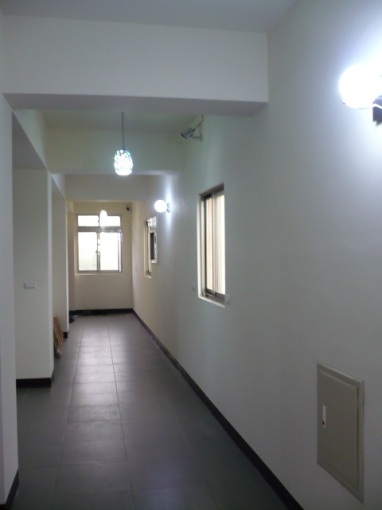 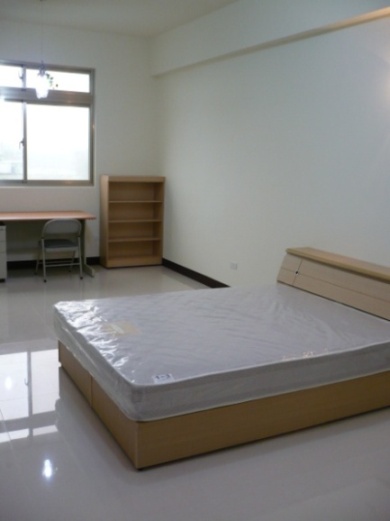 Address：No.27, Aly. 51, Zhongyang Rd., Pingzhen City, Taoyuan County 324No.27, Aly. 51, Zhongyang Rd., Pingzhen City, Taoyuan County 324No.27, Aly. 51, Zhongyang Rd., Pingzhen City, Taoyuan County 324Contact Info：Mr. LO (羅聲)  0986-108-396Mr. LO (羅聲)  0986-108-396Mr. LO (羅聲)  0986-108-396Apartment Type：missedApartment Type：missedSize：missedSize：missedRent：$6,000 / monthutilities not includedRent：$6,000 / monthutilities not includedRent：$6,000 / monthutilities not includedRent：$6,000 / monthutilities not includedDeposit：equal to 2-month rentDeposit：equal to 2-month rentLease：missedLease：missedSecurity System Rentals■Access Control ■Fire EX. ■Emergency Light ■Monitoring System Security System Rentals■Access Control ■Fire EX. ■Emergency Light ■Monitoring System Security System Rentals■Access Control ■Fire EX. ■Emergency Light ■Monitoring System Security System Rentals■Access Control ■Fire EX. ■Emergency Light ■Monitoring System Amenities■water heater □TV □Refrigerator ■Air-Conditioner ■Clothes Closet ■Bedstead □Bookshelves ■Desk & Chair     □Desk Lamp     ■Cable TV      □Telephone□WindowsAmenities■water heater □TV □Refrigerator ■Air-Conditioner ■Clothes Closet ■Bedstead □Bookshelves ■Desk & Chair     □Desk Lamp     ■Cable TV      □Telephone□WindowsAmenities■water heater □TV □Refrigerator ■Air-Conditioner ■Clothes Closet ■Bedstead □Bookshelves ■Desk & Chair     □Desk Lamp     ■Cable TV      □Telephone□WindowsAmenities■water heater □TV □Refrigerator ■Air-Conditioner ■Clothes Closet ■Bedstead □Bookshelves ■Desk & Chair     □Desk Lamp     ■Cable TV      □Telephone□WindowsPublic Facilities■Clothes Drying Field ■Parking Spaces for Scooters □Parking Lot/Garage□Elevator            □Common Room            ■Water Dispenser ■Washing Machine   □Spin Dryer                 ■Tumble Dryer       □kitchenPublic Facilities■Clothes Drying Field ■Parking Spaces for Scooters □Parking Lot/Garage□Elevator            □Common Room            ■Water Dispenser ■Washing Machine   □Spin Dryer                 ■Tumble Dryer       □kitchenPublic Facilities■Clothes Drying Field ■Parking Spaces for Scooters □Parking Lot/Garage□Elevator            □Common Room            ■Water Dispenser ■Washing Machine   □Spin Dryer                 ■Tumble Dryer       □kitchenPublic Facilities■Clothes Drying Field ■Parking Spaces for Scooters □Parking Lot/Garage□Elevator            □Common Room            ■Water Dispenser ■Washing Machine   □Spin Dryer                 ■Tumble Dryer       □kitchen